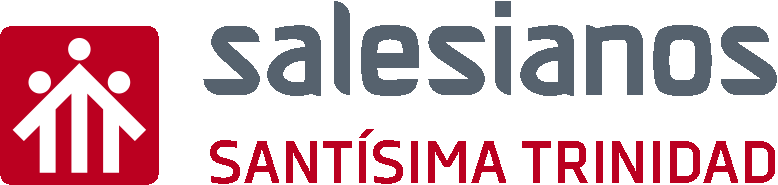 EVALUATION FOR SPANISH STUDENTS PROJECT EEVEE SEVILLA 8-13 FEBRUARYDear student:We would appreciate answering this form. Your contributions will serve to have an impression of the experience made and improve any aspect of the subsequent mobility. Thank you.Name: _______________________________________________________________________________________Name host student:__________________________________________________________________________1.- How has the boy / girl been integrated with you and your family?:Remark:2.- How was the family scheduled day:What activities did you do and what other suggestions do you propose?3.- Evaluation of the activities carried out at the school:Ice Breakings ActividadMathematics activities workshops Technical activities workshopsSport activities and visit to schoolMeeting: Electric Vehicles (BMW, Nissan and Volkswagen)Meeting: Repsol autogas efficient vehicles Games and official snack/dinner in school with students and host familiesRemark:4.- Organización de la movilidad por parte del colegio Salesianos Trinidad: Remark:5.- Valoración de las actividades realizadas fuera del colegio:Visit to the viewpoint of the “Setas”Cultural day in SevillaRemark:6. - Would you repeat the experience?7. - What has this experience brought you in this EEVEE project?8. - How do you feel about EuropeanRemark:9. - Do you think that the EEVEE project will allow you to progress? Remark:10. - Do you think that this EEVEE project will be an advantage in international professional opportunities?Remark:123451234512345123451234512345123451234512345123451234512345123451234512345